The role of each body systemRespiratory: to extract more oxygen from the air and deliver it to the blood.Cardiovascular: to transport the oxygen via the blood, delivering it to the working muscles.Muscular: to use the oxygen to metabolise fuels and resynthesise ADPCompare how acute responses would vary at different intensities, different positions within the same sport or Anaerobic vs Aerobic events.What would be the differences in Fuel depletion between a Hockey Goal Keeper Vs a midfielder and why?How would the acute response of increased body temperature compare between a 100m sprinter and a 1500m runner? Why would there be a difference?If I increased my intensity during a run, how would my Ventilation react?Analyse and Create Graphs and Table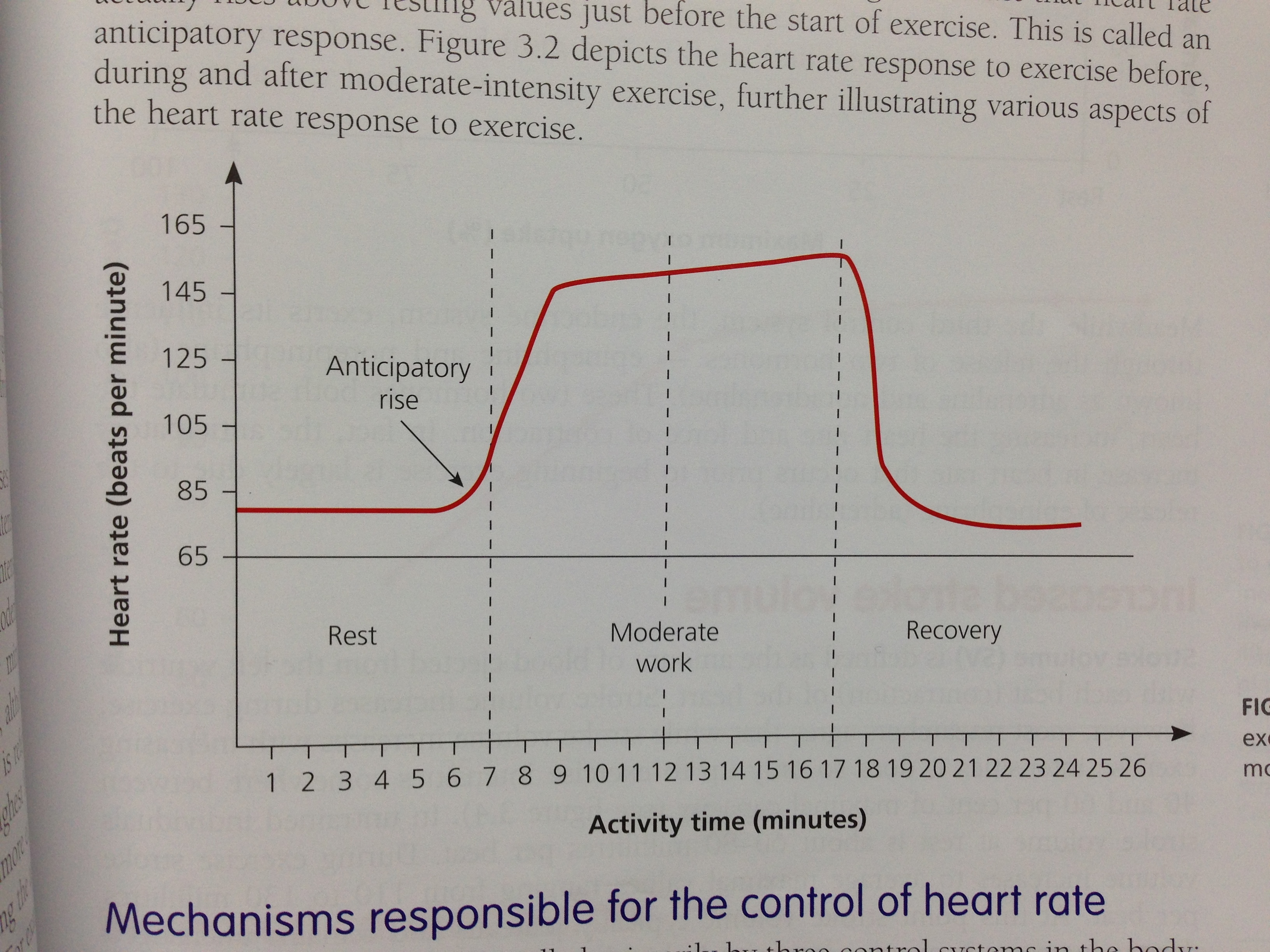 Standard levels in a relatively fit athleteWhen reading a graphClearly read the axis so that you understand what you are looking atIf there is additional information available, use this to make further sense of the graphIf the question is directly related to the graph, always use the figures from it. Don’t make up values.Things to note when drawing a graphStarting point @ rest (see table above)Slight anticipation before commencement of Physical ActivitySharp rise to meet O2 demands of the exercise@ sub max intensities, achieving a Steady State (O2 supply meets O2 demand)@ max intensities, a slower increase until the end of the activityDuring recovery, there will be a gradual decline to return to resting levelsBody SystemAcute responseRespiratoryIncreased Tidal Volume (TV)Increased Respiratory Rate (RR)Increased Ventilation (V=TVxRR)Increased Pulmonary DiffusionCardiovascularIncreased Heart Rate (HR)Increased Stroke Volume (SV)Increased Cardiac Output (Q=HRxSV)Increased Blood Pressure (Systolic= always, Diastolic=only in resistance training)Increased Venous ReturnIncreased a-vO2 differenceDecreased Blood VolumeRedistribution of blood flow to working muscles and skinMuscularIncreased Motor Unit RecruitmentIncreased Body TemperatureIncreased lactate productionDecreased fuel stores (ATP,PC, Glycogen & Fats)ResponseResponse@ rest@ max intensitiesRespiratoryRespiratory Rate (breaths/min)1230CardiovascularHeart Rate (beats/min)70220 - ageCardiovascularStroke Volume (ml/beat)75150CardiovascularCardiac Output (L/min)5.228.5Musculara-vO2 difference (ml O2/100ml blood)515-18